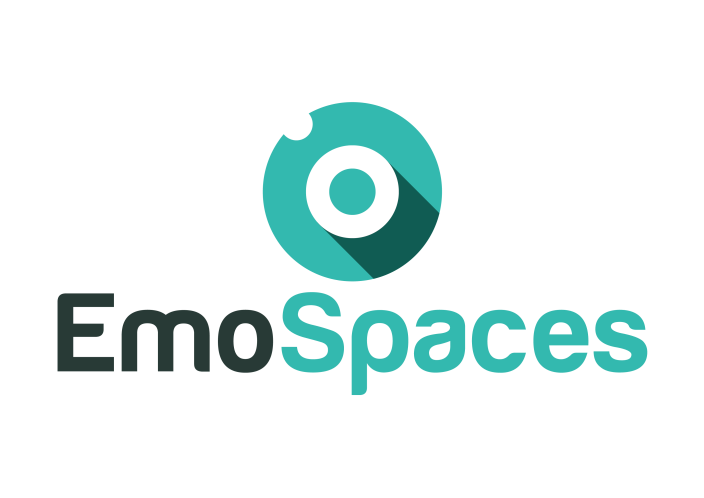 Enhanced Affective Wellbeing based on Emotion Technologies for adapting IoT spacesD4.1 User contexts and profiling This page is intentionally left blank. IndexIntroductionThis document is the specification of the user contexts and profiling needed for the Emospaces services such as the sound optimisation system or the wellbeing coaching system.Scope and deliverable objectivesThe skeleton of the Emospaces architecture is the following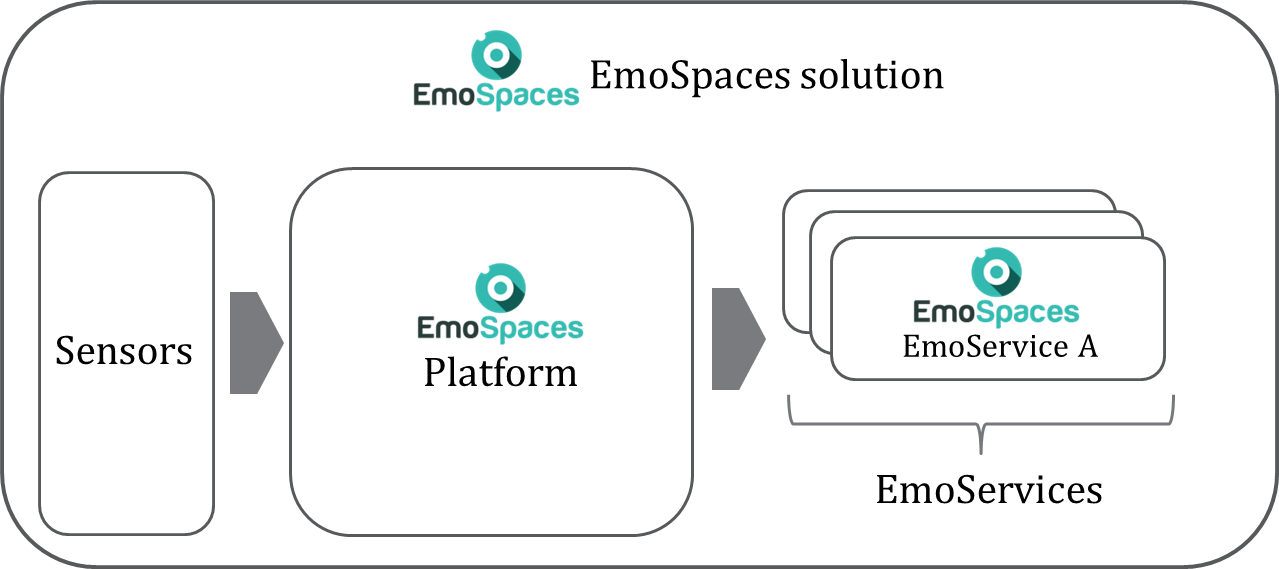 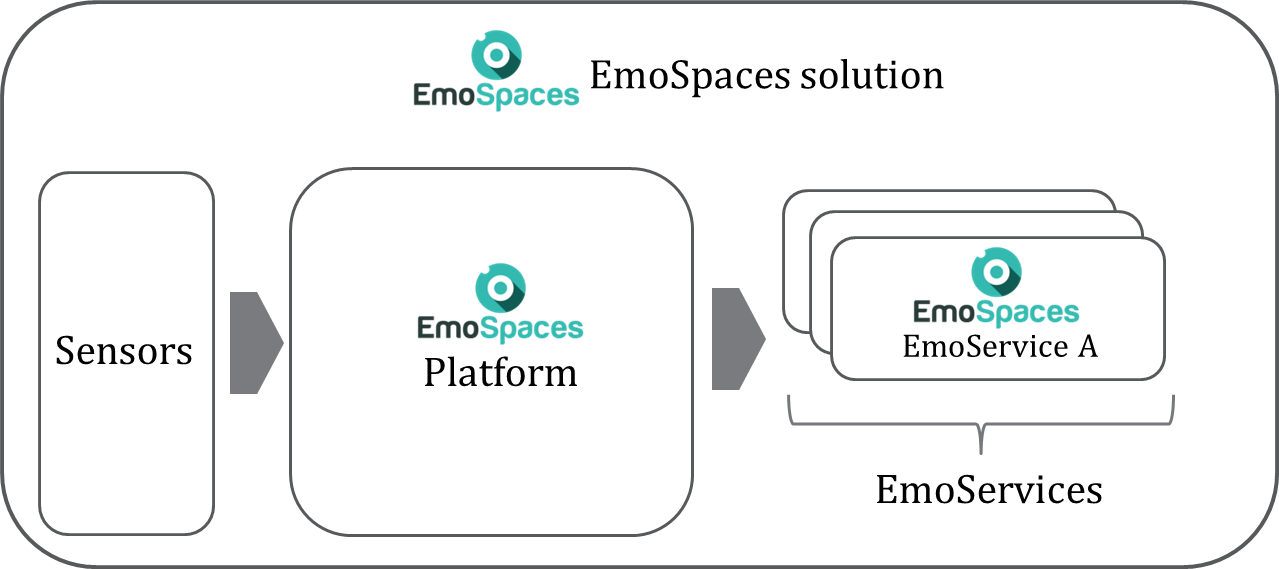 Figure 1 Skeleton of the EmoSpaces solution The deliverable allows the developing of the EmoSpaces platform API and the EmoService API to guarantee the data exchange between them.The documents EmoSpaces_ITEA3_Requirements_D1.2 presents the uses cases of 2 different services:Wellbeing coaching:A1 - Lifestyle coaching to control weightA2 -  Coaching by detection of abnormal behaviorsA3 - Coaching in critical situations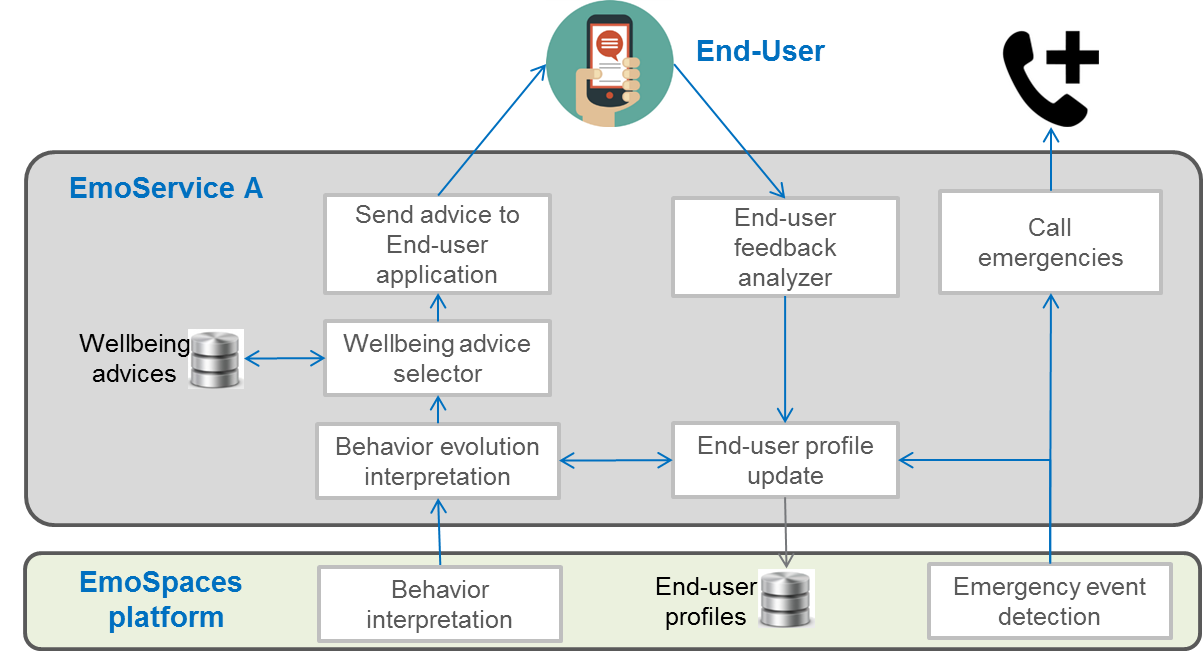 Figure 2 Functional architecture of EmoService ASound Optimisation:B1 - Context aware sound optimization on home devicesB2 - Context aware sound optimization on wearable device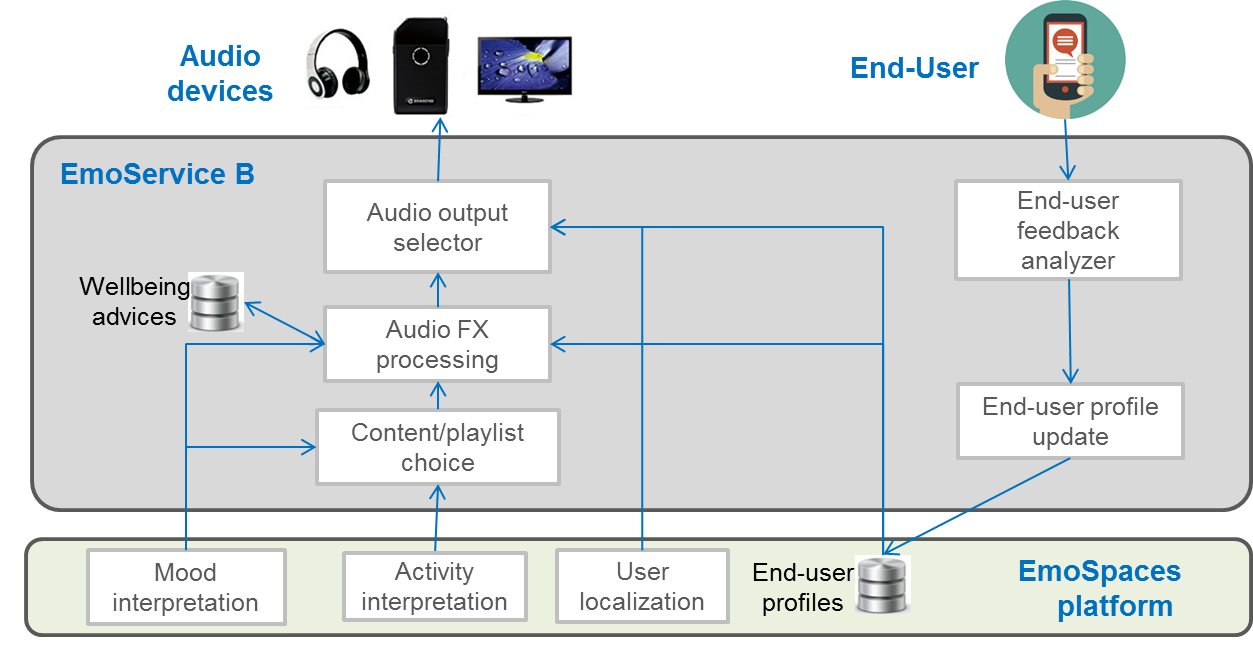 Figure  Functional architecture of EmoService BBased on these scenario the following chapter aims at defining the data to be accessed form the services.User contextUser profiling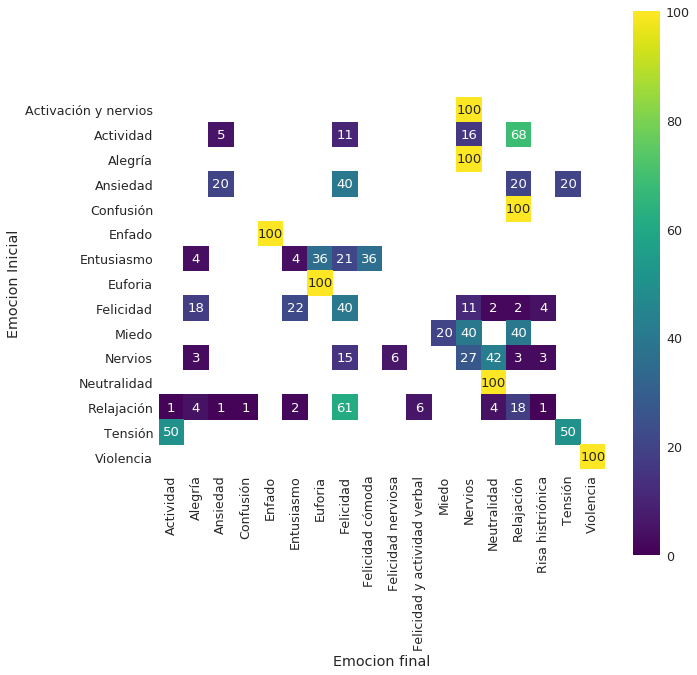 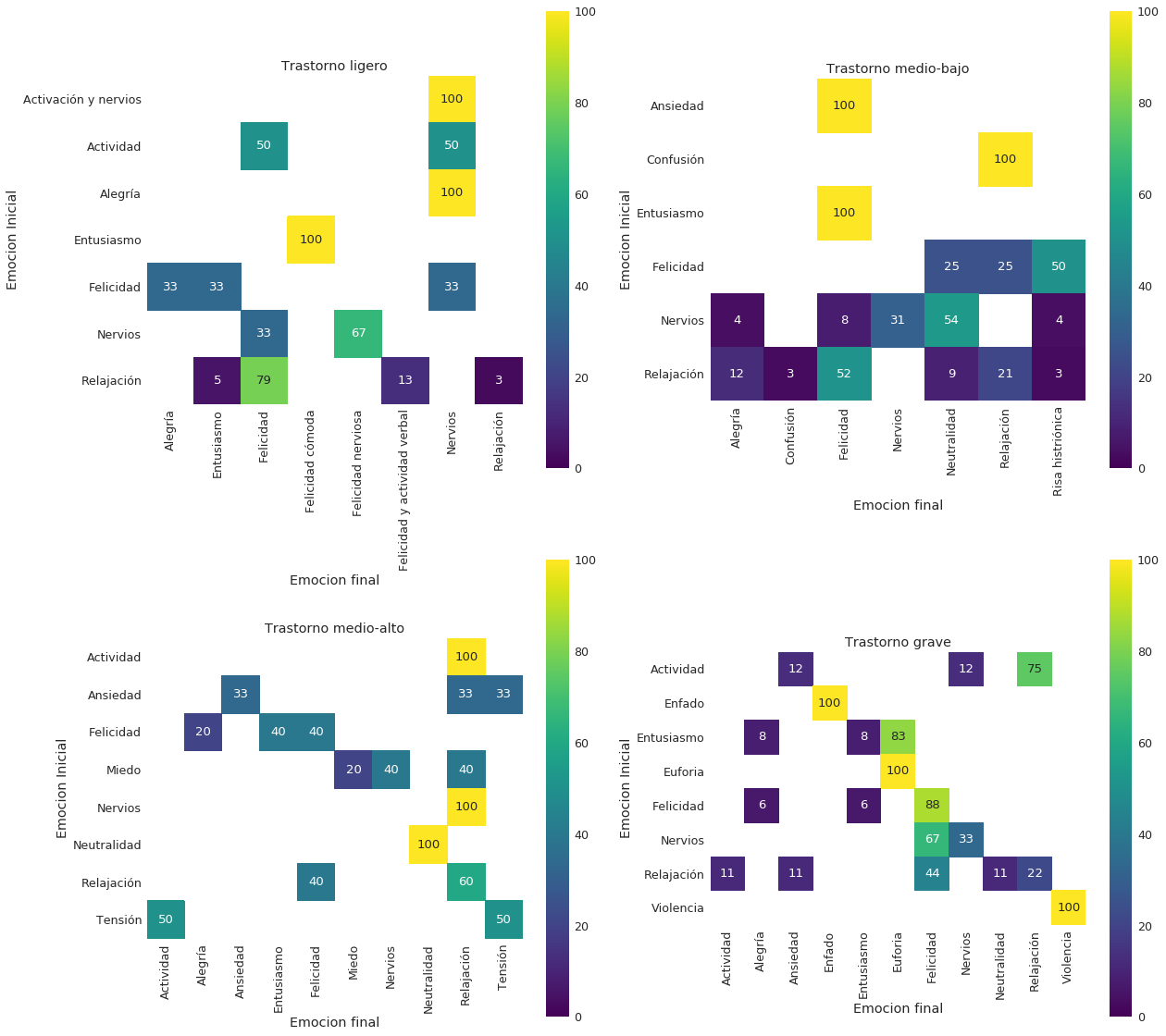 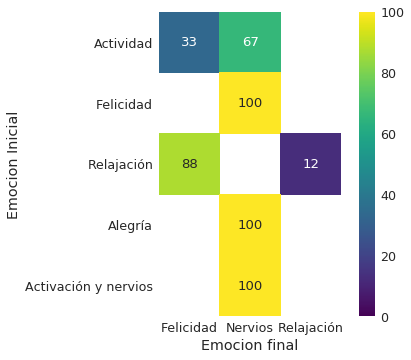 Consortium:ITEA3Deliverable ID:D4.1Work package/Task:             WP4Work package/Task:             WP4Work package/Task:             WP4Responsible partner:ArkamysContributing partner(s):ALL PARTNERSDissemination level:ConfidentialEmoSpacesEnhanced Affective Wellbeing based on Emotion Technologies for adapting IoT spacesITEA3Information Technology for European Advancement 3Data IdTypeDescriptionCTX_LOCStringUser location : kitchen, bedroomCTX_ACTStringUser activity : sleep, cookingCTX_MOODStringUser mood : happy, sadCTX_UNKNOW_USERIntNumber of unknown user / visitorCTX_PHYSStringUser physical activity : , regular walkingCTX_FALLBooleanDetection of user fallingCTX_LYINGBooleanDetection of user lyingData IdTypeDescriptionPROF_FIRST_NAMEStringUser first namePROF_LAST_NAMEStringUser last namePROF_ADDRString []User addressPROF_EMAILStringUser emailPROF_PHONEIntUser phone numberPROF_BIRTHInt []User birthday ( used to compute user age)PROF_HEALTHStringUser health conditionPROF_HEARInt []User hearing profile